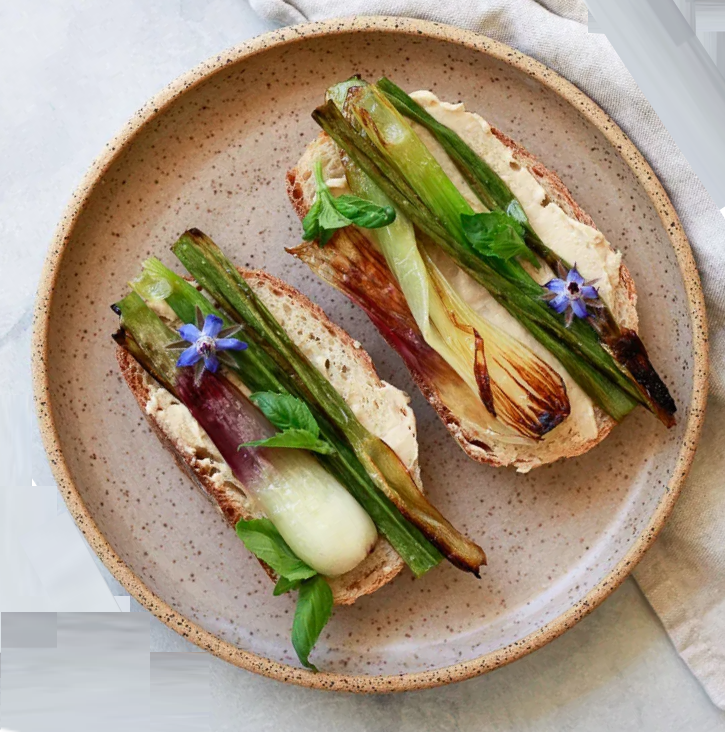 YIELD: 2 SLICESSPRING ONION TOASTSCrusty sourdough or French bread toasts with hummus and charred spring onions are a delicious lunch or snack.PREP TIME  2 minutesCOOK TIME  5 minutesTOTAL TIME  7 minutesINGREDIENTS1 Walla Walla Sweet Spring Onion, halved lengthwise1 tablespoon extra virgin olive oilsea salt to taste2 slices fresh crusty French or sourdough bread, lightly toasted2 tablespoons favorite hummusfresh basil, other herbs, or arugulaINSTRUCTIONSTrim the top 2-3" off the spring onion greens. Cut off any of the little hair-like roots at the bottom of the bulb. Cut the spring onion in half again crosswise. Coat a cast iron skillet with cooking spray or olive oil and place over medium heat. Place the onions cut-side-down on the hot skillet and sprinkle with sea salt. Sear until browned, about 2 minutes. Flip over and continue to cook until tender, another minute or two. Spread hummus over the toast and place spring onions on top. Garnish with fresh herbs or arugula.